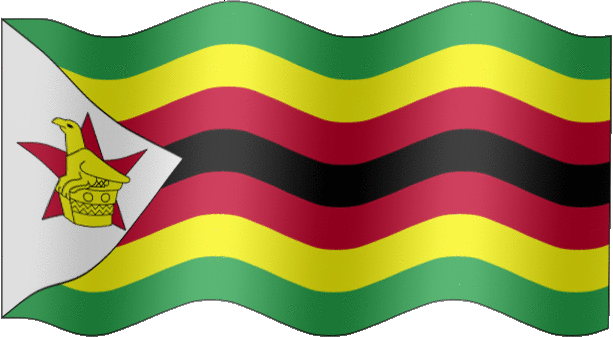 Dear FriendJuly 2012 – Let the packing commenceThank you to those of you who have been praying for us over the past few weeks and months. We have some exciting developments to tell you about. We have spent the last week in Charlbury celebrating Greg’s sister’s wedding and what a joyful week it was. When we returned we had 25 extra-large packing boxes in the landing of our house. These boxes will be used to package and ship all the fantastic donated resources we have been given for the school from parents of both our previous schools. Sophie’s school has kindly donated over 100 school jumpers, therefore the pre-school will have a school uniform! We are so grateful for all the donations received and cannot wait to use them in the pre-school. Thank you to everyone!Since our last newsletter we have also received our visas! PRAISE THE LORD! We have been granted a 1 year Visa including the work permit and will need to renew this before June 2013. We have also been in contact with Stewardship Services. This service is a charity which will kindly take donations on our behalf and add gift aid, therefore, if you donate through stewardship, we receive your giving monthly plus gift aid. If you would like to support us financially – please contact us through our website if you would like some more information and we can send you a form.It is only 18 days until we leave (August 16th) and we have many things to finalise before then. We need to contact our shipping company to arrange a pick up and final cost for the donated resources – which we need to pack! We need to contact a bank in  which also has branches in  to try to arrange a bank accountWe need to pack our suitcases for our flights – which we gratefully have been allocated double baggage allowance!We would appreciate your ongoing prayer support for these final details and also for the church in  as it prepares for our arrival. Please also pray for safety during travel as we fly via  to . Please continue to pray for us individually and for our families as this is a huge change for all of us. Thank you for taking the time to read our newsletter and look out in your inboxes for one in August when we will be mailing you from !God Bless, Greg and Sophie xKeep in touch…Check out our blog, and stay tuned for updates - www.gregsophiesangwine.org.uk Email us anytime - zim@gregsophiesangwine.org.uk 